Los Angeles Community College District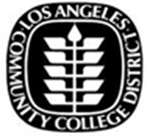 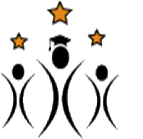 CalWORKs Directors MeetingMay 29, 2015 ▪ 9:15 a.m.  –  12:00 p.m. District Office – 7th Floor Conference RoomHost: ELAC or LAHC**AGENDA**Welcome									Approval of the minutes of April 1, 2015 Meeting	Continuing BusinessDr. CajayonAccreditation 2016Debrief - April 24th CalWORKs Accreditation Workshop							Career Pathways GrantSorangel 							Budget2014-2015 FY Close-outSBWIB ReportNew BusinessIntroduction of New LACCD SFP Accountant – Lidya ErmiasDistrict Office ProjectsJune 22nd Webinar with State Chancellor’s OfficeEnd-of-Year NewsletterCalWORKs Student Testimonials for Website	Election of 2015-2016 LACCD CalWORKs ChairUpcoming Elections @ State and LAC-5State Advisory RepresentativeLAC-5 Vice PresidentLAC-5 Treasurer	Continued Planning of Spring LACCD CalWORKs Conference					         (Date: Thursday, June 25, 2015)Reports/UpdatesCCC CWA Update							State Advisory Committee Report					LAC-5 Update								CWETEP Update							College UpdatesNext Meeting								Friday, June 26, 2015 (Discuss)Adjournment				DISTRICT MISSIONThe mission of the Los Angeles Community College District is to provide our students with an excellent education that prepares them to transfer to four-year institutions, successfully complete workforce development programs designed to meet local and statewide needs, and pursue opportunities for lifelong learning and civic engagement.